ARKANSAS SOYBEAN ASSOCIATION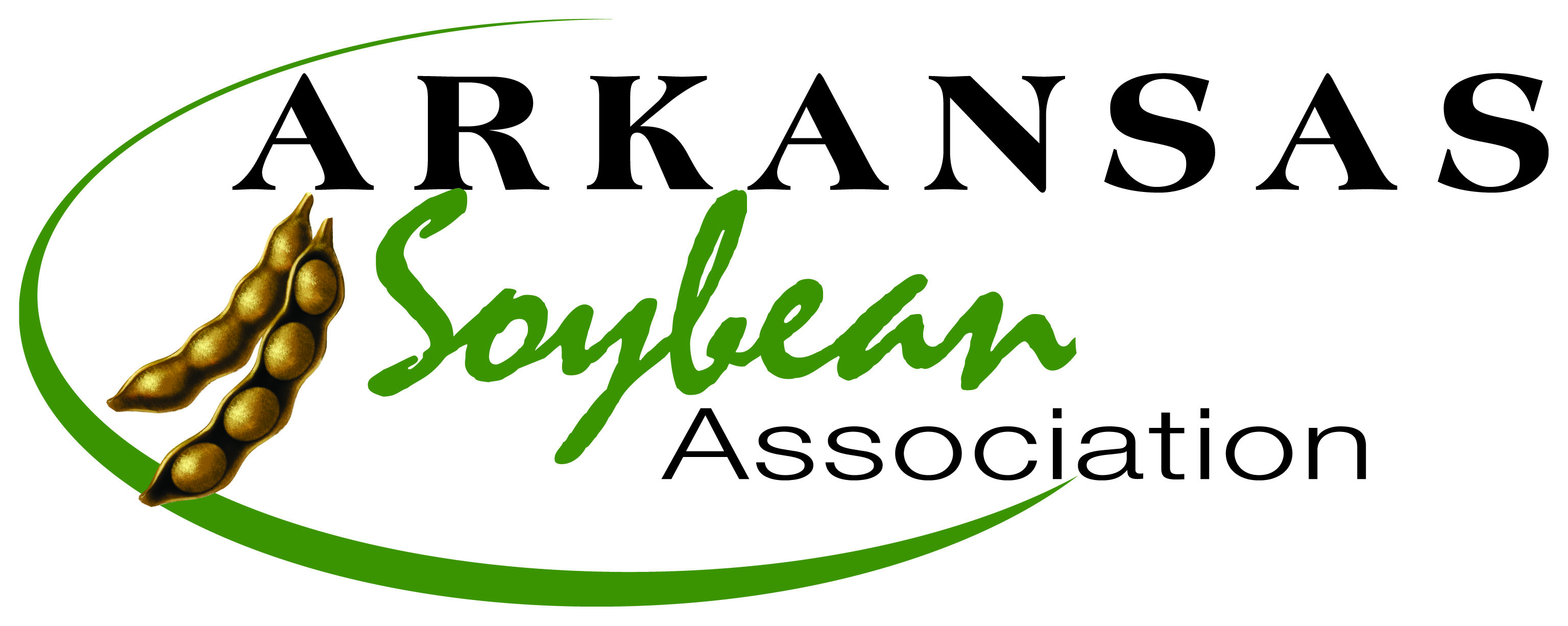 1501 N Pierce, 501.666.1418 (phone)501.666.2510 (fax)swsoy@aristotle.net (email)Soybean Yield Contest Winners AnnouncedLittle Rock, AR (December 23, 2015) - The Arkansas Soybean Promotion Board and the Arkansas Soybean Association are pleased to announce the winners of the 2015 Grow for the Green Soybean Yield Contest.  The contest divided state soybean producers into 8 groups, 7 geographic regions and 1 all state conventional (non-GMO) category.  Cash prizes will be awarded to the top 3 in each division achieving a minimum of 60 Bu/A at the Annual Meeting of the Arkansas Soybean Association on January 26, 2016.  The meeting will be held at the Grand Prairie Center in Stuttgart, AR.We want to commend all of the 98 soybean producers who entered the 2015 Grow for the Green Soybean Yield Contest and we are proud to announce that 3 of these producers reached and exceeded the 100 bushel/acre milestone in 2015.  The Race for 100 yield contest began in 2007 and in 2013, three producers reached the goal.  In 2015, Perry Galloway from Woodruff County achieved a yield of 108.759 Bu/A. with Pioneer 46T21 RR.  Matt Miles again (3rd year in a row) harvested over 100 with 108.717 Bu/A after planting Pioneer 47T36 RR on a field in Desha County.   Charles Galloway, also from Woodruff County, harvested 100.935 Bu/A with Asgrow 4232 RR.  The Galloway Brothers are the newest members of the Arkansas 100 Bushel Club. Congratulations to the following winners of the 2015 Grow for the Green Soybean Yield Contest.    .  We appreciate the participation of all the producers entered in the contest and the sharing of their production methods and secrets with the rest of the Arkansas soybean industry.  The Grow for the Green Yield Soybean Yield Challenge is funded by the Arkansas Soybean Promotion Board using producer checkoff funds.  The contests are administered by the Arkansas Soybean Association in cooperation with the University Of Arkansas Division Of Agriculture.  May thanks to the county extension staff and independent consultants who help producers achieve these yields and serve as harvest judges.  Complete contest harvest information is available on the websites of the Arkansas Soybean Promotion Board and the Arkansas Soybean Association.  This file contains production information on contests since 1999.For additional information on the soybean yield contests in Arkansas, please contact the Arkansas Soybean Promotion Board (www.themiraclebean.com)  or Arkansas Soybean Association at 501-666-1418 or swsoy@aristotle.net.  Information will also be available on both websites www.arkansassoybean.com  and www.themiraclebean.com.###DivisionRankNameCountyVarietyFinal yield (bu/ac)1-Northeast Delta1Mike HookCraigheadAsgrow 4632 RR95.3182Casey HookCraigheadPioneer 46T21 RR94.0363Kenny/Garrett QuallsCraigheadPioneer 46T21 RR86.0212-Northeast1Karl GarnerCrossAsgrow 4632 RR90.1263-White River Basin1Perry GallowayWoodruffPioneer 46T21 RR108.7592Charles GallowayWoodruffAsgrow 4232 RR100.9353Kyle FullerMonroePioneer 47T36 RR93.5084- Grand Prairie1Brandon RodgersArkansasAsgrow 4632 RR96.8442Lynn MarshallLonokeCZ HBK 4953 LL95.0453Regan CounceArkansasAsgrow 4632 RR93.0955-East Central Delta1Gere/Bill CarnathanPhillipsAsgrow 4934RR96.0292Michael Taylor JrPhillipsAsgrow 4632 RR89.6876-Southeast1Matt MilesDeshaPioneer 47T36 RR108.7172Sherrie MilesAshleyPioneer 48T53RR97.6893David BennettChicotAsgrow 4632 RR95.257- Western1Eddie TackettPopePioneer 47T36 RR79.0872Cameron SouthardPopePioneer 47T36 RR75.3933Lucas MooreConwayPioneer 94Y70 RR72.0268 - Conventional1Nelson CrowDrewUA561282.3592Mark NixCrossEmerge81.4243Jason SmithDeshaGoSoy 48375.607